Игры на формирование связной речи.                                                                Составитель:                                                                       Пильникова Ю. В.Учитель-логопед «Центр ПМСС»Упражнения для развития связной речи в начальной школеСистема упражнений по развитию связной речи включает следующие виды заданий:- Составление предложений по представленным словами;- Составление текста по представленным предложениями;- Определение границ предложений;- Ответы на вопросы;- Составление рассказа по вопросам;- Составление рассказа по рисункам и вопросам;- Составление рассказа по серии рисунков; - Составление рассказа с началом, придумывание начала, составление рассказа с основной частью, придумывание основной части, составление рассказа с концовкой, придумывание концовки;- Вопрос к каждой части текста, придумывание названия;- Разделение рассказа на законченные части, составление плана, придумывание названия;- Изменение стиля текста.Речевые игры.
1. "Бывает - не бывает". 
Дети называют любое предложение.( Идет дождь. Солнце спряталось. Собака залезла на дерево). Класс хором отвечает - бывает это или не бывает.
2."Загадалки".
Водящий выходит к доске. Дети по очереди задают ему вопросы о нем самом. (Сколько тебе лет? Когда у тебя день рождения? Какого цвета у тебя глаза? Кто твой любимый "мультяшный" герой?) Если водящий ошибся или ответил одним словом, он уступает место другому.
3. "Перевертыши".
Попробуйте сказать любую фразу по-другому, используя другие слова, но сохраняя смысл. (Например. Береза распустила первые листочки. Белоствольная красавица обрадовала нас появлением первой зелени на её ветках.)
4. "Узнай меня"
Ученикам даются предметные картинки. Дети должны указать признаки предмета и дать его описание :цвет, материал, форма, для чего нужен, где живет, что ест и другие. Остальные ученики угадывают, о чем или о ком шла речь, поправляют, дополняют сказанное.
5. "Сочиняйка".
Придумать несколько применений пустой коробке, лопнувшему шарику, сломанной ручке, конверту от письма и другое.
6. "Хорошо и плохо".
Класс делится на две группы. Учитель показывает детям предмет. Одна группа ищет у него достоинства (что хорошо), а другая - недостатки (что плохо). Кто больше придумает. Например, об иголке. 1 группа - иголкой шьют, она не ломается, ею можно сделать дырочку, вытащить занозу; 2 группа - она острая - можно уколоться, она маленькая - может потеряться, предмет опасный.
7. "Волшебная кисточка".
Один из учеников делает несколько взмахов "волшебной кисточкой". Дети останавливают её словами "Раз, два, три, кисточка, замри!" После этого все разгадывают, что нарисовала кисточка. Дети рисуют словесные картинки на различные темы.
8. "Аукцион".
Учитель предлагает детям предложение из 2 слов. Желающие дополняют его. После каждого высказывания учитель стучит деревянным молоточком по столу, произносит "Дополнение Вовы - раз! Дополнение Вовы -два! Дополнение Вовы - три! Предложение закончено . Если до третьего удара молоточка предложение распространяется, игра продолжается.9. "Эстафета".
Учитель называет какое-либо время года и передаёт палочку-эстафету одному ученику. Тот должен назвать один из признаков этого времени года и передать палочку следующему ученику. Правильное название оценивается фишкой. Победитель тот, у кого наберется больше фишек.
10. "Магазин игрушек".
На столе стоит полочка с игрушками. Учитель говорит "У нас открылся магазин. Сколько здесь игрушек! Вы их сможете купить. Но чтобы её купить, нужно выполнить правило: не называть её, а описать признак. По описанию продавец узнает игрушку и продаст её вам".
11. "Венок сравнений".
Играющие выбирают какое-либо слово. Затем все по кругу начинают сравнивать его с чем-либо, называя при этом основания для сравнения. Задача следующего игрока - привести убедительное сравнение; повторяться запрещается. Например: дождь, как водопад, как барабанщик, как колыбельная песня и другие.
Все эти игры помогут совершенствовать связную устную речь детей.Связная речь – это развернутое, законченное, композиционно и грамматически оформленное, смысловое и эмоциональное высказывание, состоящее из ряда логически связанных предложении.Для ребенка хорошая связная речь – залог успешного обучения грамоте и развития.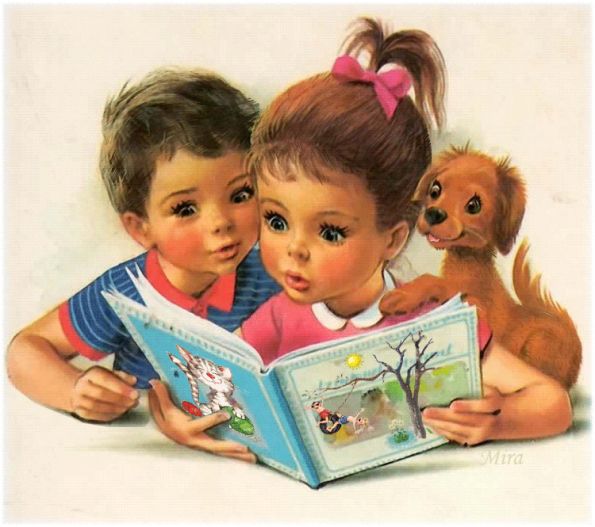 